Załącznik nr 2 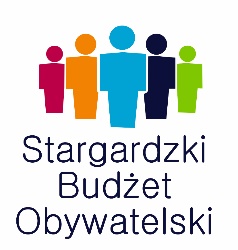 do Regulaminu ZGODA RODZICA/OPIEKUNA PRAWNEGO NA SKŁADANIE PROPOZYCJI W RAMACH STARGARDZKIEGO BUDŻETU OBYWATELSKIEGO 2022 PRZEZ OSOBĘ, KTÓRA NIE UKOŃCZYŁA 18. ROKU ŻYCIAJa, niżej podpisana/y wyrażam zgodę, aby mój/moja syn/córka, który/a 
w chwili złożenia projektu nie ukończył/a 18. roku życia wziął/ęła udział 
w zgłaszaniu projektów w ramach Stargardzkiego Budżetu Obywatelskiego 2022.…………………..……………………………………..(podpis rodzica/opiekuna prawnego)